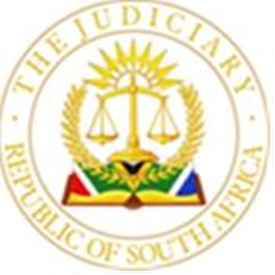 							OFFICE OF THE CHIEF JUSTICE		(REPUBLIC OF SOUTH AFRICA)					GAUTENG LOCAL DIVISION, JOHANNESBURGUNOPPOSED DIVORCE   ROLL FOR 08 MARCH    2024.BEFORE THE HONOURABLE JUDGE:    TWALA                                     JUDGE’S SECRETARY:LoSithole@judiciary.org.zaPARTIESCASE NUMBER1.JAMIE HUNTLY MACPHERSON V. MELISSA ANNE MACPHERSON			2024-0033792.MARVIN MUSIIWA MUSIIWA V. SILINDILE PHELICIA MUSIIWA2024-0023933.NICOLE FAYE LIEMAN V. JONATHAN DAVID LIEMAN		2023-1333194.THABISO NICOLAS MOTLOUNG v. NTHABISENG KHAMPEPE 2022-0549715.TSAKANI MAGDALENE MAMOREBOLA KONA v. LWANDILE KONA 2023-0863146.TERBLANCHE CRAIG CECIL V. WORTH MAUREN JOYCE 2024-0015757.NIMROD DUMISANI KOBENI V. ZOLEKA ANTONET KOBENI 2023-1137528.STORME DELANNOIE-ROSS V. MICHAEL HENRY ROSS2023-1265959.QENEHELO VUYELWA MABUSELA V. IKAGENG OTSILE MABUSELA	2023-12073310.SIPHAMANDLA BUTHELEZI V. SLINDILE MORGAN KHULUSE	2023-08243111.SHAUN VICTOR HEDLEY v. NATHALIE TERESA HEDLEY 2024-00450312.RHULANI VINCENT NKUNA V. LORETTA NWAZAMBUKU MABUNDA		2023-06331813.SAMANTHA PETERSON V. JACQUES PETERSON 2022-03090214.SANBA SIVA CHETTY V. SHARITHA CHETTY 2023-13130515.ANTOINETTE WARRINER (nee STASSEN) v. CRAIG ROY WARRINER 2023-12738516.ANN-MARLENE VAN LINGEN v. ANDRIES LODEWIKUS VAN LINGEN		2023-12177117.VHONANI ERIC LUVHENGO v. NTSANDENI PATRICIA LUVHENGO 2023-05673818.NDIVHUDZANNYI CHRISTOPHER KUTAMA V. MAUREEN TSHIFHIWA KUTAMA 2023-13099419.NATASHA CARSTENS V. EON CARSTENS2023-12688420.MUGHAMMAD ZAAHID JAPPIE V. AMEERA JAPPIE2023-07751521.MOYAHABO ESTER MAHASHA V. JOSEPH THOMAS MAHASHA 2023-05342522.MORAKE RASHUPING V. MORAKE PHUMZILE PAMELA 2024-00176223.MERYLN PADAYACHY V. KRISNASAMMY PADAYACHY 2023-09144424.ANDRE NICOLAS UYS V. MARIUS PETRUS GROBLER 2023-12555625.ANTONIO AUGUSTO MOUTINHO V. CHARLENE MOUTINHO 2023-10381926.CLARA FERREIRA / ANDRE FERREIRA2016/2639427.NGCOLOMBA: BUKHOSI v NGCOLOMBA: SAMANTHA2022/2000028.AGUSTONI, LORENZO ANGELO vs AGUSTONI, CANDICE MYRICE (BORN DAUBERMANN)2022/2050229.NADIA NICOLETTE HORTENSE V/S SEBASTIAN HORTENSE2019/44274